Dubai Scholars Private School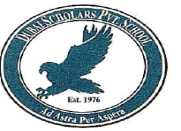                       Year 7 – Extension Worksheet                          Subject -Mathematics                     Topic :Analysing and Displaying DataHere is a list of the numbers of children living in the first 5 houses in a street.	                                 4   2   6   1   2a	Work out the mean.          There are no children living in the sixth house in the street.b	Will the mean for all 6 houses be greater or less than for the first 5 houses?	Give a reason for your answer.		……………………………………………………………………………………………………………….Here is a list of the numbers of bags some shoppers were carrying when leaving a supermarket.	                                        1   2   5   4   0   5   4a	Find the median.b	Work out the mean.c	Work out the range.3	The diagram gives information about the number of drinks some people had one morning.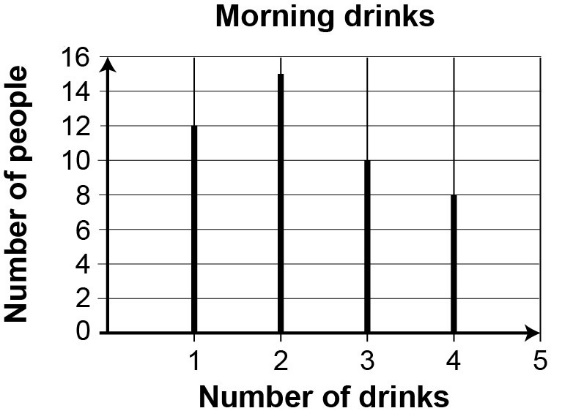 a	Write the mode.	b	Work out the range.4. Here are the lengths of some lines that Bhavna measured with a ruler.	            4 cm   7 cm   11 cm   7 cm   1 cma	Work out the mean.b	Work out the range.	In fact, Bhavna measured from the wrong place on her ruler and the true lengths of the lines were all 1 cm more than she measured.c	Find the true mean length of these lines.d	Find the true range of the length of these lines.5	The compound bar chart shows the number of calls Julie made and the number she received in
5 days.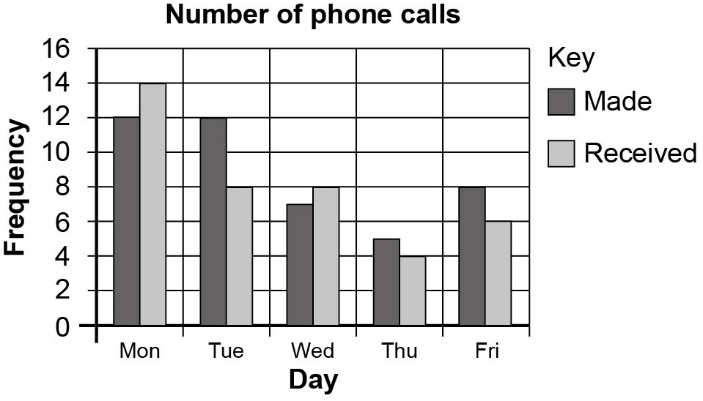 a	On which day was the difference greatest between the number of calls made and the number received?6. Here are the ages in years of some people in a sports club.	8   12   25   18   30   23   35  33  28  18	9   18   22   10   21   15   29  31  20  23	Complete this grouped frequency table using intervals of equal width.	The first interval has been done for you.Age (years)TallyFrequency0–9